      Name / Surname:                                                                                                      Class:                                    BÜLENT OKAN  PRIMARY SCHOOL  2nd GRADES  1st  ENGLISH  QUIZAşağıdaki  kelimeleri  uygun  resmin  altına  yazınız.(8x3:24)              ( radio , cake   , ambulance , stadium , balloon , doctor , internet , zebra  )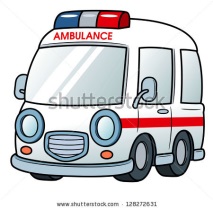 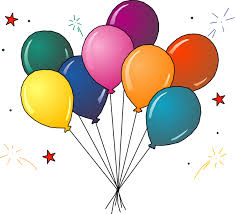 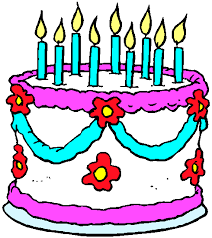 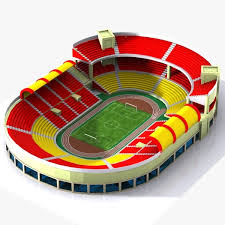 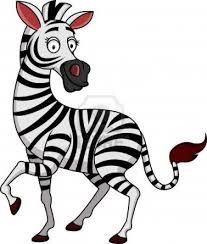 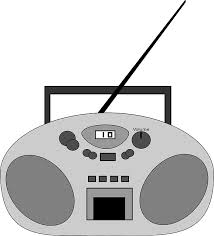 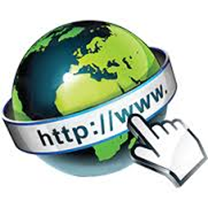 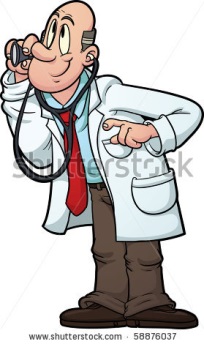 Verilen  kelimelerle  resimleri eşleştiriniz ve altlarına yazınız.( 4x3:12)(  good evening    ,    good night     ,     good morning   ,   good afternoon  )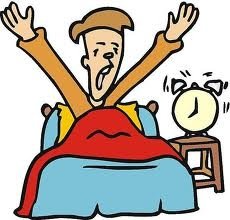 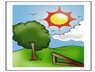 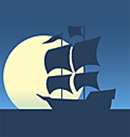 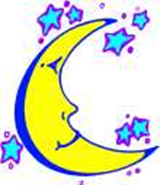 Aşağıdaki  dialoğu  tamamlayınız.    (4x2,5:10)  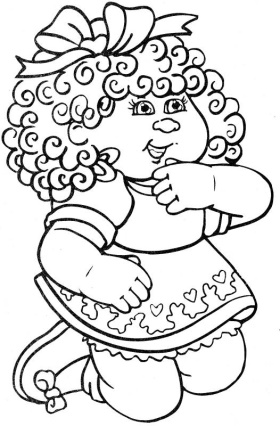 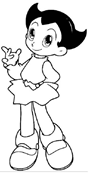 1.I’m fine,thanks         2.How are you?        3.Fine, thanks and you?         4.GoodbyeD) Verilen kelimeleri kullanarak diyaloğu tamamlayınız  (8x3:24) Aslı: .__________, I’m  Aslı . What     is    your  ________ ?Özgür: Hi, Aslı. _______ name  is  Özgür.Aslı: ________ are you  today ?Özgür:  ________, thanks.  _____ you?Aslı: Thank you . Nice to ___________ you, Özgür.  Bye.Özgür: _________E) Aşağıdaki kelimeleri uygun resimlerle eşleştiriniz ve numarasını  resmin altına yazınız.(10x3:30) 1.  Listen                                           6.  Open the door!       2.  Write                                            7.  Close the door! 3.  sit down                                        8.  Open your book! 4.  stand up                                        9.  Close your book! 5.  Read                                             10.  Cut 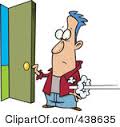 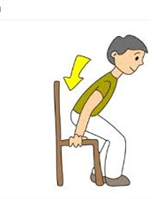 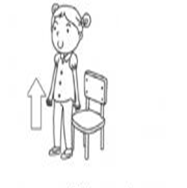 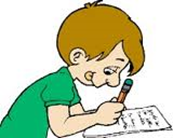 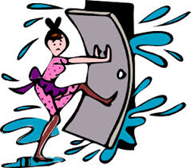      (           )                                       (        )                             (             )                         (          )                                      (          )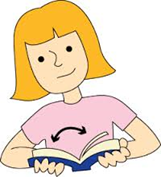 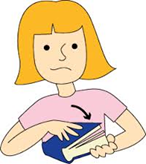 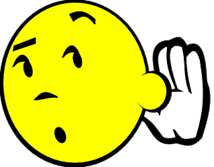 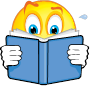 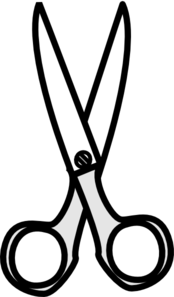         (            )                               (        )                           (      )                                        (         )                            (          )